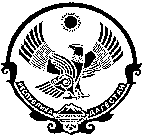                                      РЕСПУБЛИКА ДАГЕСТАН      АДМИНИСТРАЦИЯ МУНИЦИПАЛЬНОГО ОБРАЗОВАНИЯ                      СЕЛЬСКОГО ПОСЕЛЕНИЯ «СЕЛО ЧУНИ»ПОСТАНОВЛЕНИЕ «19»     сентября        2021 года                                                           №  2   с. Чуни     О постановке на учет отдельных категорий граждан МО «село Чуни» Левашинского района принятых на учет после 1 января 2005 года в соответствии с Законом Республики Дагестан от 3 февраля 2006 года № 4            В соответствии с Законом Республики Дагестан от 3 февраля 2006 года № 4 поставить на учет на улучшение жилищных условий ребенка инвалида Хайбулаеву Сафию Салимовну, так как ребенок является несовершеннолетним, заявление принять от матери – Хайбулаевой Юлдуз Шафиевны.Глава администрации МО «село Чуни»                                                                            Т.М.Хайбулаев 